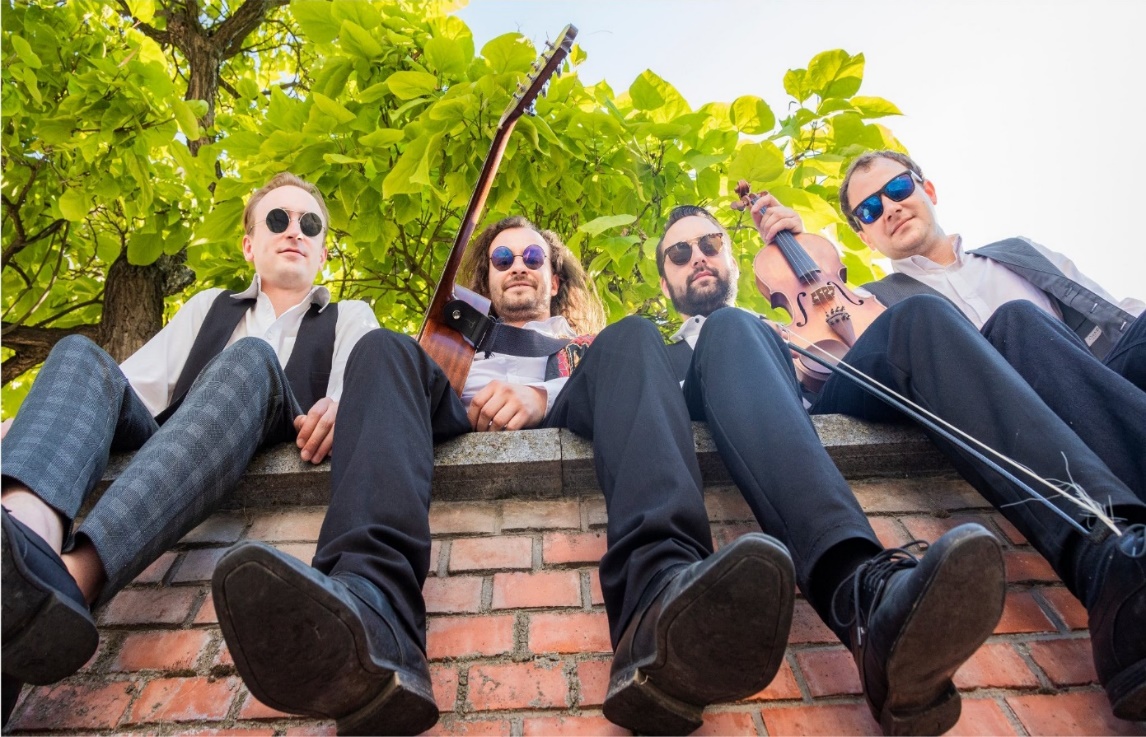 III. ZAHRADNÍ SLAVNOSTZveme vás, rodiče, opatrovníky, přátele a kamarádyna III. Zahradní slavnost pořádanou DOZP Gaudiumdne 22.6.2023 ve 14.30 hodin na zahradě našeho domovanaši uživatelé si pro vás připravili krátké divadelní představení pod vedením herce Jiřího Nebenführa, které vám představí ve 14.30 k zábavě nám bude hrát kapela Hazafelle od 15.00 do 17.00přijďte se potěšit s námi, pobavit se, zasmát a uvolnit se u písní, hudby a společné zábavyobčerstvení bude zajištěno ve spolupráci s našimi uživateli